Anexa 2Tema de proiectare: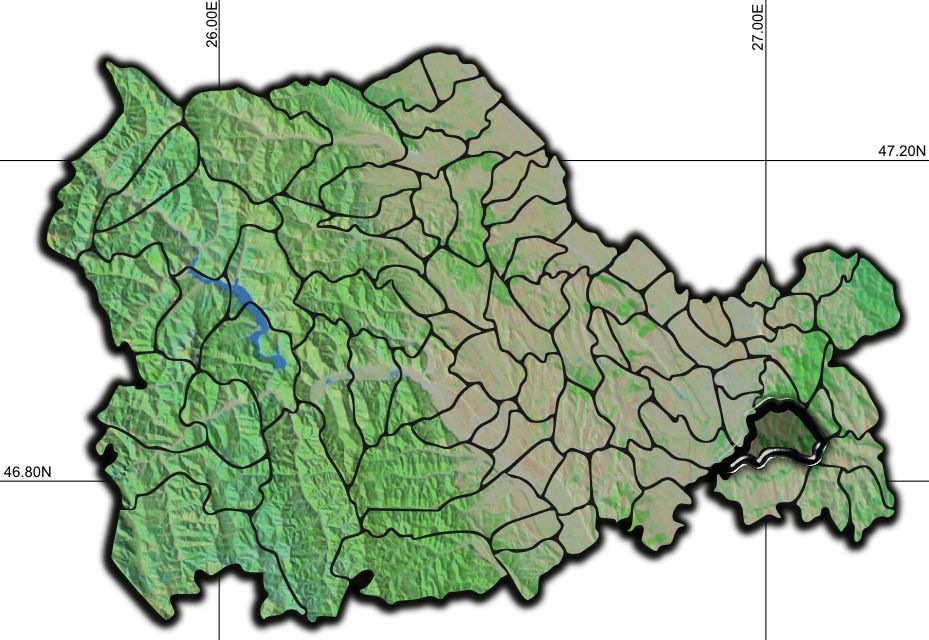 Beneficiar:  COMUNA ION CREANGĂ, JUDEŢUL NEAMȚFaza de proiectare:  ” Temă de proiectare”Aprilie 2024Tema de proiectare pentru investitia:Modernizare străzi în comuna Ion Creangă LOT 11. Informatii generale.Denumirea obiectivului de investitii.Modernizare străzi în comuna Ion Creangă LOT 1Ordonator principal de credite/inverstitorFonduri guvernamentaleOrdonator de credite (secundar/tertiar)               Comuna Ion Creangă, judeţul NeamțBeneficiarul investitieiComuna Ion Creangă, judeţul Neamț Elaboratorul temei de proiectare      Comuna Ion Creangă, judeţul Neamț2. Date de identificare a obiectivului de investitii.Informatii privind regimul juridic, economic si tehnic al terenului si/sau al constructiei existente, documentatie cadastralaLa momentul de faţă străzile propuse spre modernizare nu corespund cerinţelor de trafic existând denivelări pe partea carosabilă din cauza apelor puviale. Circulaţia se face pe străzile din balast degradate pe care se circulă pe tot timpul anului dar cu restricţii de viteză din cauza îmbrăcăminţii care poate produce accidente prin dislocarea segmentelor din dale şi datorită neamenajării corespunzătoare în plan şi spaţiu a curbelor.Regimul juridic:Potrivit celor specificate în extrasele de carte funciară terenul cu suprafaţa de 66352 mp este situat în intravilanul Comunei Ion Creangă şi aparţine domeniului public al Comunei Ion Creangă.Regimul economic:Folosinţa actuală: drumuri.Destinaţia stabilită: zonă căi de comunicaţie rutieră.Regimul economic:Funcţiune domiinantă: zonă căi de comunicaţie rutieră.Utilizări admise: reţele tehnico-edilitare, construcţii şi instalaţii aferente drumurilor publice de deservire, de întreţinere şi exploatare, semnale rutiere, modernizări.Utilizări interzise: construcţii, instalaţii, plantaţii sau amenajări care prin amplasare, configuraţie sau exploatare au impact negativ asupra bunei desfăşirări, organizări şi dirijări a traficului sau prezintă riscuri de accidente.Utilităţi existente: reţea de alimentare cu energie electrică, reţea de alimentare cu apă, reţea de canalizare. Particularitati ale amplasamentului/ amplasamentelor propus/propuse pentru realizarea obictivului de investitii, dupa caz:descrierea succintă a amplasamentului/amplasamentelor propus(e) (localizare, suprafaţa terenului, dimensiuni în plan);Comuna Ion Creangă este amplasată pe valea Siretului și pe dealurile Bârladului, cu întinse terenuri arabile și împădurite. Ea are o suprafață de 7.491 ha, dintre care 459 ha intravilan și 7.032 ha extravilan. Este traversată de drumul judetean DJ207C, care o leagă spre nord-vest de Horia (unde se termină în DN2) și spre sud-est de Valea Ursului. La Ion Creangă, din acest drum se ramifică drumul judetean DJ207D, care duce spre sud la Icușești.Lucrările pentru modernizarea drumurilor de interes local se desfăşoară pe actuala ampriză fără a fi necesar lucrări de exproprieri sau retrageri de împrejmuiri.Suprafață ocupată: 66352 mp, nu necesită exproprieri și nu face obiectul unor litigii în curs de soluționare în instanțele judecătorești. relaţiile cu zone învecinate, accesuri existente şi/sau căi de acces posibile;Comuna Ion Creangă, are ca vecini: la nord, comuna Sagna pe o lungime de 9,4 km; la est comuna Poienari pe o lungime de 6,8 km şi comuna Bozieni, pe o lungime de 4,2 km; în partea de sud -est comuna se învecinează cu comuna Valea Ursului pe numai 0,8 km. În schimb, la sud, se mvecinează cu comuna Icuşeşti cu care are hotarul cel mai lung dintre toţi vecinii, de 15,6 km. Graniţa de sud-vest a comunei este un hotar natural, prin intermediul râului Siret o desparte de comuna Secuieni pe o lungime de 3,6 km. Acelaşi râu Siret formează în continuare graniţa naturală a comunei Ion Creangă la vest cu comuna suburbană a oraşului Roman, Horia, pe o lungime de 10,4 km.surse de poluare existente în zonă;Nu este cazul. Lucrările propuse prin prezenta documentație nu afectează în nici un fel calitatea solului, aerului, apei și a subsolului în timpul implementării proiectul și nici după finalizarea acestuia.particularităţi de relief;Teritoriul comunei Ion Creangă din Judeţul Neamţ se află geografic în Moldova, în nord -vestul Podişului Central Moldovenesc (Podişul Bîrladului), coborând în partea vestică până în albia minoră a râului Siret care constituie şi hotarul natural al comunei în vestul acesteia.nivel de echipare tehnico-edilitară a zonei şi posibilităţi de asigurare a utilităţilor;Pe zona ce se va interveni sunt identificate următoarele echipamente tehnico-edilitare care nu necesită asigurarea lor:reţea de electricitate,reşea de canalizare,reţea de apă.existenţa unor eventuale reţele edilitare în amplasament care ar necesita relocare/protejare, în măsura în care pot fi identificate;Nu este cazulposibile obligaţii de servitute;Nu este cazulcondiţionări constructive determinate de starea tehnică şi de sistemul constructiv al unor construcţii existente în amplasament, asupra cărora se vor face lucrări de intervenţii, după caz;Nu este cazul.reglementări urbanistice aplicabile zonei conform documentaţiilor de urbanism aprobate - plan urbanistic general/plan urbanistic zonal şi regulamentul local de urbanism aferent;Nu este cazul.existenţa de monumente istorice/de arhitectură sau situri arheologice pe amplasament sau în zona imediat învecinată; existenţa condiţionărilor specifice în cazul existenţei unor zone protejate.Drumurilor de interes local nu se învecinează cu monumente istorice.2.3. Descrierea succintă a obiectivului de investiţii propus, din punct de vedere tehnic şi funcţional:a) destinaţie şi funcţiuni;Obiectul prezentei documentații il reprezintă 28 de străzi din Comuna Ion Creangă pe o lungime de  8,294 km, străzi situate în intravilanul Comunei Ion Creangă, conform inventarului domeniului public cu respectarea Planului Urbanistic General.Proiectul propus tratează aspecte legate de dezvoltarea infrastructurii de transport rutier, legătura locuitorilor oraşului cu zonele dezvoltate, accesul facil al autovehicolelor destinate situațiilor de urgență, creștere atractivității și competivității zonei.b) caracteristici, parametri şi date tehnice specifice, preconizate;Se vor moderniza drumurile utilizându-se o structură rutieră semirigida cu mixturi asfaltice.Lungimea total a drumurilor este de 8294 ml. Lăţimea părţii carosabile preconizată pe care se va interveni este de 2,75 – 4,00 m.c) nivelul de echipare, de finisare şi de dotare, exigenţe tehnice ale construcţiei în conformitate cu cerinţele funcţionale stabilite prin reglementări tehnice, de patrimoniu şi de mediu în vigoare;La proiectarea, execuţia şi intervenţiile asupra străzilor se va ţine seama de categoriile funcţionale ale acestora, de traficul rutier, de siguranţa circulaţiei, de normele tehnice, de factorii economici, sociali şi de apărare, de utilizarea raţională a terenurilor, conservarea şi protecţia mediului înconjurător şi de planurile de urbanism şi de amenajarea teritoriului aprobate potrivit legii, precum şi de normele tehnice în vigoare pentru adaptarea acestora la cerinţele persoanelor handicapate şi de vârsta a treia.Privind exigentele tehnice ale contructiei în conformitate cu cerinţele funcţionale stabilite prin reglementări tehnice este necesar respecrarea:Ordonanţa Guvernului Nr. 43/1997*) privind regimul drumurilor.legea nr.13 din 26 iulie 1974 – legea drumurilor.legea 10/1995 si Legea177/2015 (completarea Legii 10) privind calitatea in constructii.legea 137 /1995 – privind protecţia mediului.Lucrările propuse prin prezenta documentație nu afectează în nici un fel calitatea apelor, aerului neexistând surse de poluanţi şi concentraţii de poluanţi rezultaţi pe faze tehnologice şi de activitate.d) număr estimat de utilizatori;Conform recensământului efectuat în 2011, populația comunei Ion Creangă se ridică la 5.001 locuitori, în scădere față de recensământul anterior din 2002, când se înregistraseră 5.685 de locuitori. Majoritatea locuitorilor sunt români (97,36%).e) durata minimă de funcţionare apreciată corespunzător destinaţiei/funcţiunilor propuse;Dimensionarea structurii rutiere se va face pentru perioada de perspectivă de 15 de ani.f) nevoi/solicitări funcţionale specifice.Străzile, fiind de interes local, traficul este redus şi se rezumă la circulaţia vehiculelor cu tracțiune animală și autovehiculelor locuitorilor din zonă şi a autovehiculelor ocazionale atunci când starea străzilor este favorabilă.Traficul auto se desfăşoara greoi mai cu seama în anotimpul rece și în perioadele cu precipitații abundente.Sub acțiunea traficului și a factorilor climatici, suprafața străzilor s-a degradat, prezentând defecțiuni grave, ceea ce face ca în timpul primăverii și toamna circulația vehiculelor și a pietonilor să fie îngreunată.Datorită inconveniențelor enumerate circulația vehiculelor și a pietonilor se desfășoară necorespunzator din punct de vedere al siguranței și confortului, necesitând modernizarea străzilor.Modernizarea străzilor va determina îmbunatațirea circulației, creşterea calității serviciilor publice și facilitarea accesului persoanelor şi autovehiculelor.g) corelarea soluţiilor tehnice cu condiţionările urbanistice, de protecţie a mediului şi a patrimoniului;Implementarea proiectului de modernizare a străzilor va contribui la realizarea unui transport rutier durabil, va conduce la o dezvoltare sistematică şi armonioasă a zonei de intervenţie, la creşterea calităţii mediului şi a calităţii vieţii, la creşterea atractivităţii/ valorii zonei, la creşterea potenţialului economic al zonei, atragerea atenţiei potenţialilor investitori şi apariţia unor noi locuri de muncă.În ce priveşte modul de relaţionare cu Planul Local de Acţiune pentru Mediu, implementarea proiectului de modernizare a străzilor, va realiza:Minimizarea efectelor negative ale transportului asupra mediului (reducerea noxelor, a poluării sonore şi a poluării prin vibraţii), prin realizarea unei îmbrăcăminţi rutiere moderne, rezistente la acţiunea traficului actual şi de perspectivă;De pe suprafaţa parti carosabile noi create, apele meteorice se vor evacua prin sistemul de rigole/şanţuri proiectate.      h) stabilirea unor criterii clare în vederea soluţionării nevoii beneficiarului;Prin modernizarea străzilor va fi consolidată capacitatea de acoperire a nevoilor de circulaţie la nivel local, nevoi pe care le enunţăm în cele ce urmează:1. Străzile au structura alcătuită din balast, ceea ce are un efect defavorabil asupra asigurării condiţiilor de siguranţă şi confortul circulaţiei, dar şi asupra activităţilor socio-economice din zonă. Această situaţie influenţează negativ asupra tuturor activităţilor cât şi asupra nivelului de trai al locuitorilor din zonă.2. Străzile care fac obiectul prezentei documentaţii reprezintă accesul la un număr mare de gospodării şi totodată constituie o cale de circulaţie rutieră folosită de locuitorii acestei zone pentru aprovizionare şi comunicare cu celelalte zone ale comunei;3. Modernizarea străzilor reprezintă sporirea capacităţii portante şi de circulaţie pe străzi, cu platforma de lăţime suficientă asigurării siguranţei circulaţiei şi confortului în trafic;4. Modernizarea străzilor va contribui la îmbunătăţirea aspectului general al comunei Ion Creangă, iar noua stare tehnică va avea un aport favorabil în privinţa ocrotirii mediului prin reducerea noxelor produse de motoarele cu combustie internă aflate în sarcină sporită datorită stării necorespunzătoare a suprafeţei de rulare, prin reducerea prafului şi a zgomotului, neajunsuri produse de circulaţia pe stradă;5. Traseul prezentat pentru modernizare se încadrează în priorităţile comunei Ion Creangă, judeţului Neamț privind dezvoltarea reţelei rutiere de interes local;6. Din punctul de vedere al regimului juridic al terenurilor pe care se execută lucrările, acestea sunt incluse în proprietatea publică a comunei Ion Creangă.2.4. Cadrul legislativ aplicabil şi impunerile ce rezultă din aplicarea acestuia:La elaborarea documentaţiei au fost avute în vedere prescripţiile legislaţiei generale şi a legislaţiei de proiectare, hotărâri guvernamentale şi ordonanţe după cum urmează:legii 10/1995 si legea 177/2015 (completarea Legii 10) – privind calitatea în construcţii;legea 50/1991 – privind autorizarea executării construcţiilor şi unele măsuri pentru realizarea locuinţelor.legea 125/1996 – privind modificarea şi completarea Legii 50/1991;legea 137 /1995 – privind protecţia mediului.HGR 112/1993 – privind componenţa, organizarea şi funcţionarea consiliului de avizare lucrări publice de interes naţional şi locuinţe sociale.HGR 51/1992 republicată în 1996 privind unele măsuri pentru îmbunătăţirea activităţii de prevenire şi stingere a incendiilor.Ordin MLPAT 91/1991 pentru aprobarea formularelor, a procedurii de autorizare şi a conţinutului documentaţiilor prevăzute de legea 50/1991.Ordin MAPPM 125/1996  pentru aprobarea procedurii de reglementare a activităţilor economice şi sociale cu impact asupra mediului înconjurator.HGR 525 / 1996 pentru aprobarea Regulamentului General de UrbanismHGR 925 / 1995 pentru aprobarea Regulamentului de verificare şi expertizare tehnică de calitate a proiectelor, a execuţiei lucrărilor şi a construcţiilor;Ordin MLPAT 77/N/1996 – privind aprobarea îndrumătorului pentru aplicarea Regulamentului de verificare şi expertizare tehnică de calitate a proiectelor, a execuţiei lucrărilor şi a construcţiilor;HGR 273/1994-privind aprobarea Regulamentului de recepţie a lucrărilor de construcţii şi instalaţii aferente acestora;HGR 261/1994 pentru aprobarea regulamentului privind conducerea şi asigurarea calităţii în construcţii, Regulamentului privind stabilirea categoriei de importanţă a construcţiei, Regulamentului privind urmărirea comportării în exploatare, intervenţie în timp şi post utilizare a construcţiilor.Ordonanta 60/2001 – privind achiziţiile publice;HG 461/2001 pentru aprobarea normelor de aplicare a OG 60/ 2001 ;Ordin MF 1013/873 – privind aprobarea structurii, conţinutului şi modului de utilizare a documentaţiei standard pentru elaborarea şi prezentarea ofertei pentru achiziţia publică de servicii;Ordin al MF si MLPAT 1014/874 – privind aprobarea structurii, conţinutului şi modului de utilizare a documentaţiei standard pentru elaborarea şi prezentarea ofertei pentru achiziţia publică de lucrări;Legea 106/1996 – privind protecţia civilă;Studiul topografic - cuprinde planuri topografice cu amplasamentele reperelor, liste cu repere în sistem de referinţă naţional – STEREO 70 utilizând punctele determinante la îndesirea rețelei.Studiile topografice au ca scop intocmirea de planuri de situatie, profile longitudinale si transversale necesare realizarii pieselor desenate conform cerintelor de proiectare, precum si stabilirea exacta a retelelor de utilitati, a limitelor de proprietati, a acceselor etc.Studiile topografice se vor efectua urmarind urmatoarele etape:•	Consultare planuri, harti la scari mari, recunoasterea terenului si obtinerea avizelor pentru inceperea lucrarii. Aceasta faza se realizeaza  pentru culegerea informatiilor preliminare, cat si pentru un prim contact cu Oficiul de Cadastru, Geodezie si Cartografie.•	Proiectul retelelor de sprijin. Proiectul va cuprinde:- Proiectul retelei geodezice de sprijin- Proiectul retelelor de nivelment geometricIn acest proiect se vor specifica: amplasamentul orientativ pentru fiecare punct (practic configuratia fiecarei retele), modul de materializare al punctelor, metodele de masurare pentru atingerea preciziilor impuse vizibilitatii intre puncte, distributia echilibrata a lor, etc.•	Aplicarea proiectelor prin bornare, determinari GPS, compensari de retele. •	Materializarea punctelor retelei de sprijin se va face cu borne de beton, conform SR 3446-1/1996. Se vor putea folosi si alte tipuri de materializari (borne FENO, picheti metalici) cu acceptul beneficiarului.•	Prin masuratori GPS se vor testa punctele din reteaua de stat si se vor alege minim 4 puncte vechi din reteaua planimetrica de ordin I, II, III sau IV, optim distribuite in zona tronsonului de drum I ce urmeaza a fi masurat. Informatia preluata cu GPS-ul se prelucreaza cu softul aparatelor. Se vor utiliza programe software specializate pentru prelucrarea datelor si transcalculul retelei in Sistemul de Proiectie STEREO 70. •	Se vor avea in vedere numai acele puncte conservate, pentru care exista certitudinea ca nu a fost deteriorat marcajul.•	Compensarea retelelor de sprijin se va face ca retea libera astfel incat sa se asigure o precizie interioara a retelei de +/- 5 cm. Sistemul de cote este Marea Neagra 1975.Studiul geotehnic - in vederea investigației din punct de vedere geotehnic a terenului de fundare pentru amplasamentul aflat în discuție, în condițiile respectării prevederilor standardelor și normativelor în vigoare.Studiile geotehnice au ca scop stabilirea sistemelor rutiere existente pe drumurile analizate precum si a caracteristicilor geotehnice ale terenului de fundare si a naturii acestora.Aceste studii se bazeaza pe sondaje care se vor face pe partea carosabila si acostamente, alternative pe ambele parti ale drumurilor si pe slituri in dreptul sondajelor dar pe partea cealalta a drumurilor.Studiile geotehnice vor cuprinde date privind:•	Verificarea grosimii straturilor care alcatuiesc sistemele rutiere existente•	Litologia si carateristicile geotehnice ale terenului de fundare, in locatiile unde urmeaza a fi amplasate infrastructurile lucrarilor de arta (podetelor)•	Natura pamanturilor de fundatie a sistemelor rutiere determinate pe probele prelevate si anume:- Tipul pamanturilor; - Caracteristicile fizico – mecanice;- Caracteristicile de compactare;• Seismicitatea zonei (conform SR 11100/1-93 privind macrozonarea seismica, grade MSK), potrivit Normativului pentru proiectarea antiseismica a constructiilor, indicativ P100-2013. Se vor preciza:-  Zona seismica de calcul;- Coeficientul de seismicitate Ks;- Perioada de colt Tc.In functie de caracteristicile specifice fiecarei zone in parte, specialistii geotehnicieni vor adapta tema la conditiile existente.Studiului geotehnic se va intocmi conform prevederilor din NP 074-2013 - NORMATIV PRIVIND DOCUMENTAŢIILE GEOTEHNICE PENTRU CONSTRUCŢII.Expertiză tehnică - se elaboreaza in conformitate cu prevederile Legii 10/1995, si Legii 177/2015 (completarea Legii 10) privind calitatea in constructii – art. 18, aliniat 2, care are urmatorul continut: "Interventiile la constructiile existente se refera la lucrari de construire, reconstruire, sprijinire provizorie a elementelor avariate, desfiintare partiala, consolidare, reparatie, modificare, extindere, reabilitare termica, crestere a performantei energetice, renovare majora sau complexa, dupa caz, schimbare de destinatie, protejare, restaurare, conservare, desfiintare totala. Acestea se efectueaza in baza unei expertize tehnice intocmite de un expert tehnic atestat si, dupa caz, in baza unui audit energetic intocmit de un auditor energetic pentru cladiri atestat, cuprind proiectarea, executia si receptia lucrarilor care necesita emiterea in conditiile legii a autorizatiei de construire sau de desfiintare, dupa caz. Interventiile la constructiile existente se consemneaza obligatoriu in cartea tehnica a constructiei". Expertiza va fi intocmita in conformitate cu prevederile urmatoarelor prescriptii in vigoare:-	Legea nr. 10/1995 si Legea 177/2015 privind calitatea in constructii;         - 	HG. 907/ 2016, privind etapele de elaborare si continutul-cadru al documentatiilor tehnico – economice aferente obiectivelor/proiectelor de investitii finantate din fonduri publice;-	Legea nr. 20 pentru modificarea Ordonantei de Urgenta a Guvernului nr. 34/2007 privind achizitiile publice;-	Regulamentul privind controlul de stat al calitatiii in constructii, aprobat prin HG nr. 273/1994;-	Protectia mediului: Legea 137/2000;-	H.G. 925/1995 – Regulamentul de expertizare tehnica de calitate a proiectelor, a executiei lucrarilor si a constructiei;-	Normativ pentru dimensionarea straturilor rutiere suple si semirigide (metoda analitica) – Indicativ PD 177 – 2001;-	Normativ pentru dimensionarea straturilor bituminoase de ranforsare a sistemelor rutiere suple si semirigide, indicativ AND550 din 1999;-	Ordinul M.T. nr. 45/1998 “Norme tehnice privind proiectarea, construirea si reabilitarea drumurilor “;    	-	Ordinul M.T. nr. 50/1998 “Norme tehnice privind proiectarea, si realizarea drumurilor in localitatile rurale “;-	Normativ AND,indicativ 605-2014,privind mixturile asfaltice executate la cald.Conditii tehnice privind proiectarea,prepararea si punerea in opera.                                                                       -	SR EN ISO 14688-2:2005 “Cercetari si incercari geotehnice. Identificarea si clasificarea pamanturilor. Partea 2. Principiu pentru o clasificare;-	STAS 1709/1-90 “Actiunea fenomenului de inghet – dezghet de lucrari de drumuri. Adancimea de inghet in complexul rutier. Prescriptii de calcul“;-	STAS 1709/2-90 “Actiunea fenomenului de inghet – dezghet in lucrari de drumuri. Prevenirea si remedierea degradarilor din inghet – dezghet. Prescriptii de calcul“-	SR EN 13242:2008 “Agregate naturale pentru lucrari de cai ferate si drumuri. Metode de incercare “;-	STAS 1913/1-9, 12, 13, 15, 16 “Teren de fundare. Determinarea caracteristicilor fizice“;-	Norme generale de protectia muncii – Ministerul Muncii si Protectiei Sociale 2002; -	Legea Nr. 319 din 14 iulie 2006 - Legea securitatii si sanatatii in munca; -	Norme generale de protectie impotriva incendiilor la proiectarea si realizarea constructiilor si instalatiilor aprobate prin Decret nr. 290/1997;-	Norme generale de prevenire si stingere a incendiilor, aprobate prin ordin comun M.I. – M.L.P.A.T. nr. 381/1219/M.C./03.03.1994;-	P 118/1999 Norme tehnice de proiectare si realizare a constructiilor privind protectia la actiunea focului;-	STA 12604/87 (conflict SR EN 61140:2002, SR HD 63751:2004) Protectia impotriva electrocutarii. Prescriptii generale;-	STAS 12604/5/90 Protectia impotriva electrocutarii prin atingere indirecta, instalatii electrice fixe. Prescriptii de proiectare, executie si verificare. Documentatia de fundamentare privind traficul;-	Normativ ind. C242/1993 – elaborarea studiilor de circulatie pentru localitati si teritoriul de influenta;-	Instructiuni tehnice ind. C243/1993 – masuratori, recensaminte si anchete de circulatie in localitati si teritoriul de influenta;-	Normativ AND nr. 584/2012 – Normativ pentru determinarea traficului de calcul pentru proiectarea drumrilor din punct de vedere al capacitatii portante si al capacitatii de circulatie;-	STAS 7348-2002 – Echivalarea vehiculelor pentru determinarea capacitatii de circulatieDocumentatie de avizare a lucrarilor de interventie este documentaţia tehnico-economică elaborată pe baza expertizei tehnice a construcţiei/construcţiilor existente şi, după caz, a studiilor, auditurilor ori analizelor de specialitate în raport cu specificul investiţiei.DALI-ul se aprobă potrivit competenţelor  stabilite prin Legea nr. 500/2002, cu modificările şi completările ulterioare, şi prin Legea  nr. 273/2006, cu modificările şi completările ulterioare.Conţinutul cadru al documentaţiei de avizare a lucrărilor va fi conform HG 907 /2016.                  PREȘEDINTE  DE  ȘEDINȚĂ                                         Contrasemneaza  ptr. Legalitate                     CONSILIER   LOCAL                                                          SECRETAR GENERAL                                   Ioan PETROȘANU                                                                     Mihaela   NIŢALOT 1LOT 1LOT 1NRDENUMIRELUNGIME (m)1 Fdt. Plopilor274.002Str. Preot Moraru328.003Str. Fundatura Rosca298.004Str. Sperantei (Valcele)700.005Str. Gavril Doniceanu353.006Fdt. Nucilor182.007Str. Izvoarelor352.008Str. Morii456.009 Fdt. Margaretelor157.0010Str. General Atanasescu626.0011Str. Prunului420.0012Str. Spicului854.0013Str. Bahnei295.0014Str. Mihai Eminescu182.0015Str. Pacii 1104.0016Fdt. Trandafirilor103.0017 Fundatura Bisericii 1262.0018Str. Bisericii580.0019Str. Pacii 2147.0020Fdt. Sperantei153.0021Str. Islazului297.0022Str. Cramei305.0023Str. Muncelului211.0024 Fundatura Crizantemelor71.0025Str. Ramnicului128.0026Str. Siretului (La Bejan) 98.0027Str. Ponor 208.0028Str. Siretului ( Iaz Iacoban)150.00TOTAL (m)TOTAL (m)8294.00Aprob
Beneficiar,
COMUNA ION CREANGĂLuat la cunoştinţă
Investitor,
COMUNA ION CREANGĂ
( Dumitru- Dorin TABACARIU )Întocmit
Beneficiar/Proiectant/Consultant,
COMUNA ION CREANGĂ